                                      CLUB VOSGIEN DU PAYS DE PHALSBOURG-LUTZELBOURG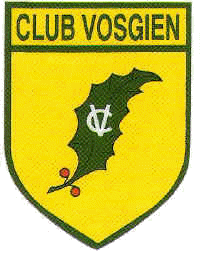                                                                                 Association fondée en 1874                                          Association reconnue d’utilité publique par décret du 20-12-1879.                  PROCES VERBAL DE L’ASSEMBLEE GENERALE					 du 17 février 2017					    Exercice 2016	_______________________________________________________A 19 h 15, Mme Odette GULLY, 1ère adjointe au maire de Phalsbourg accueille les personnes présentes et excuse M. le maire Dany KOCHER pour son absence.M. Roland LACK, président du CV remercie Mme GULLY pour l’accueil et la mise à disposition gracieuse de la salle des fêtes pour cette AG. Il informe l’assemblée que M. Alain MARTY, notre député aura un petit retard mais rejoindra l’assemblée pour cette AG.Il souhaite ensuite la bienvenue à :M. Patrick REICHHELD, notre conseiller départemental M. Régis IDOUX, vice-président de la 2C2P et maire de BourscheidM. Roger BRENOT, maire de HultehouseM. Nicolas GERARD, responsable de l’Unité Territoriale ONF Montagne Droit d’Usage.M. François FISCHER président du CV de Sarrebourg-Abreschviller, vice-président fédéral qui représente la Fédération.M. Guy HECTOR, président de l’Association Départementale CV 57 M. Bernard MAURICE, délégué du district 2 du CVMartine BOCK et Pierrette Simon, présidentes des CV de Dabo et de Saint-QuirinM. Raymond TRIERWEILER et M. Charles BERNARD, présidents honoraires du CVTous les membres de l’association et à toutes les personnes présentes.Il informe que les personnes suivantes se sont excusées :Mme Nicole PIERRARD, conseillère départementale,M. Dany KOCHER, maire de Phalsbourg,M. Joseph MOUTIER, maire de Lutzelbourg,M. Paul KITTEL, président de l’association « Sauvegarde du Patrimoine » de PhalsbourgLe président ouvre ensuite la 143ème A.G du Club Vosgien du Pays de Phalsbourg-Lutzelbourg qu’il présente sous forme de diaporama.********************Les tableaux que vous voyez à l’écran  sont  installés sur le terrain où ils présentent et mettent en valeur nos sentiers. Ce sont les 2 derniers tableaux peints par Jacky Thiébaut. Jacky a été durant de longues années un membre très actif du CV.Jacky nous a quittés en décembre 2016.Je vais vous demander de vous lever pour respecter un moment de silence à la mémoire de Jacky et des membres de notre association décédés au cours de l’année 2016.ORDRE DU JOUR :- Rapport moral de l’année 2016 (Roland LACK)- Rapport d’activités, année 2016- Rapport financier (Roland FROEHLICHER)- Rapport des vérificateurs aux comptes (Jean-Jacques MERTZ et Charles RICHERT)- Election du Comité 2017 – 2020- Activités et projets pour l’année 2017- Sentiers
- Randonnées- Cotisation année 2018 et location du chalet- Budget prévisionnel 2017 (Roland FROEHLICHER)- Distinctions 2017- Allocution des personnalités- Remise des distinctions- Verre de l’amitiéCette année, notre AG revêt un caractère particulier pour plusieurs raisons :- Tout d’abord, après des années d’absence, c’est le retour sur Phalsbourg pour la tenue de notre AG. En 1874 Phalsbourg a été la ville fondatrice de notre section qui s’appelait alors : « Club Vosgien - section de Phalsbourg ». Ce n’est qu’après 1945 que Lutzelbourg est ajouté au nom de la section.- Par le passé des AG du CV se sont bien tenues à Phalsbourg mais en général cela se passait dans des cafés ou des restaurants : café Hérold, café Heitz, Chaîne d’Or, restaurant Schneider, Bénédick, Steinmetz…. La dernière AG à Phalsbourg remonte à 1981 et avait pour cadre le café Ramm. - Aujourd’hui, en revenant à la source, nous avons voulu renforcer ce trait d’union entre Phalsbourg et Lutzelbourg et dorénavant, si cela est possible je proposerai d’alterner les AG du CV entre ces 2 communes. (Exception à la règle en 2018 ?)- Une 2ème raison qui donne à cette AG un caractère particulier c’est que depuis quelques années notre AG attire de plus en plus de monde. L’an dernier 93 personnes y avaient assisté et cette année je pense que nous faisons encore mieux. Une assistance aussi nombreuse est le reflet de la bonne santé de l’association et montre l’intérêt que lui portent ses membres.- Enfin pour cette AG, j’ai la grande joie d’accueillir ce soir parmi nous les 3 personnes qui m’ont précédé à la tête de notre association. Je vais leur demander de s’approcher :	- M. Charles BERNARD	- M. Roger BRENOT	- M. Raymond TRIERWEILER- M. Raymond TRIERWEILER : président du CV durant 28 années, de 1965 à 1993.   vice-président fédéral durant 12 années  (chalet 1975 – guide « Sur les sentiers du CV du PPL - fontaine)- M. Roger BRENOT, président durant 18 années, de 1993 à 2011 (MP – journée de la marche pour tous - sentier des bornes)- M. Charles BERNARD, président durant 3 années, de 2011 à 2014 (maillon important - chalet Albrecht)- A eux trois ils totalisent 49 années de présidence à la tête du CV. Le CV leur doit un grand merci et je vous demande de les applaudir bien fort.- Enfin, cette AG revêt un caractère spécial car conformément à nos statuts, l’AG va être appelée à élire un nouveau Comité.Point	 1	Rapport moral de l’année 2016Au CV on n’a pas eu le temps de s’ennuyer au cours de l’année 2016 qui une fois encore a été bien chargée. Les objectifs fixés étaient ambitieux mais tant sur les sentiers que pour la randonnée, le contrat a été rempli. Une dizaine de guides motivés, une quinzaine de travailleurs retraités et en bonne santé, voilà les principaux acteurs de notre réussite. Merci à tous ces bénévoles dévoués, disponibles, toujours prêts à donner de leur temps pour rendre plus dynamiques et plus efficaces nos actions. Nous aimons nous retrouver pour travailler ou pour randonner, pour partager des moments agréables dans une ambiance de franche convivialité. Nous sommes contents de pouvoir encore nous rendre utiles et sommes très sensibles aux encouragements et aux félicitations que nous recevons au cours de l’année de la part de nombreux randonneurs. Les soutiens matériels et financiers  nombreux et divers nous incitent à poursuivre dans la même voie.Merci aussi aux encaisseurs, aux personnes qui gèrent le chalet ainsi qu’à tous les bénévoles qui nous donnent un coup de main pour l’organisation de nos manifestations.Nous remercions aussi les partenaires locaux que sont les communes de Phalsbourg et Lutzelbourg pour leur aide matérielle et financière.  Merci aux communes de St-Louis, Garrebourg, St-Jean-Kourtzerode, Henridorff, Vilsberg, Guntztviller, Hultehouse, Bourscheid, Dannelbourg, Mittelbronn, Danne et Quatre Vents pour leur subvention. Merci à la Com Com, au Lion’s Club, à l’association ADEL de Réding et à l’interassociation de Lutzelbourg, qui nous ont également soutenus financièrement au cours de l’année. Enfin, merci aux représentants de l’ONF avec qui nous entretenons d’excellentes relations et qui sont toujours prêts à nous conseiller utilement.Point 2	Rapport d’activités, année 2016Chaque mercredi, 10 à 15 bénévoles se retrouvent à l’atelier pour une séance de travail sur les sentiers.Les sentiers- travaux de débroussaillement et de fauchage sur 21 km- piochage de sentiers en dévers sur 2,2 km- 47 h de tronçonnage pour dégager des sentiers - entretien d’une vingtaine de Fontaines et lavoirs- entretien, réparation et remplacement de 4 vieux bancs- 1 séance de travail avec les « Compagnons de la Scène » pour entretenir les 2 sentiers circulaires de Henridorff (16 personnes)- 1 séance de travail avec des bénévoles de Danne et Quatre Vents sur le sentier du Fouquetgraben (16 personnes)PDIPR
Nos équipes ont aussi été mobilisées une grande partie de l’année 2016 pour la finalisation du PDIPR (Plan Départemental des Itinéraires de Promenade et de Randonnée).Ce plan mis en place par le Département avait pour but  de valoriser les richesses patrimoniales et culturelles du département par le développement de la randonnée. Il s’agissait de valoriser et dynamiser le réseau de sentiers existant et de contribuer à promouvoir le tourisme itinérant en Moselle. Dans ce cadre, une 1ère Convention de partenariat a été signée entre le Département et la Communauté de Communes du Pays de Phalsbourg et une 2ème a été signée entre la  Communauté de Communes et les Clubs Vosgiens de Dabo et de Phalsbourg-Lutzelbourg. Par ces conventions, le Département et la communauté de communes s’engageaient à prendre en charge la partie financière, les Clubs Vosgiens assurant le balisage et l’entretien des sentiers.Les cinq sentiers retenus pour le Pays de Phalsbourg étaient :- le circulaire du château à Lutzelbourg : 3,1 km- le circulaire de l’Eselbahn à Vilsberg : 11,7 km- le circuit des lavoirs à Bois de Chênes :  8,6 km- le circuit des sept sculptures à Bonne Fontaine :  3,7 km- le circuit des Eclusiers au Plan Incliné : 11,4 kmL’équipe de balisage a pratiquement consacré toute l’année à baliser ces 5 circuits.Pendant ce temps les autres équipes mettaient en place sur ces circuits les équipements fournis à savoir 6 tables et 5 tables bancs.PNPP
 Dans le cadre de la PNPP nous assurons le débroussaillage et l’entretien - du sentier des bornes à Hultehouse- du sentier des sculptures à Bonne Fontaine- du sentier botanique à Phalsbourg- du circulaire des lavoirs à Bois de ChênesNous entretenons aussi régulièrement une vingtaine de lavoirs et fontaines qui font partie de notre patrimoine.Pour la MP du 4 septembre, nous avons réalisé une opération propreté aux abords du parking du château en ramassant tous les déchets jetés par des personnes n’ayant aucun respect de la nature. En quelques minutes, une de nos équipes a rempli 4 grands sacs poubelle de déchets : bouteilles plastique, en verre, papiers, plastiques, sachets…Travaux de bûcheronnage autour du chalet 
Pour répondre à une demande de l’ONF de Saverne, le CV a coupé en début d’année l’ensemble des arbres qui se trouvaient sur le terrain occupé par notre chalet, le long du chemin forestier marquant la limite entre le Bas-Rhin et la Moselle.Numérisation des sentiersEn vue de la numérisation des sentiers, chaque section a été chargée par la Fédération de faire le relevé GPS de la trace de chacun de ses sentiers. Ce travail réalisé, les fichiers de nos 56 sentiers ont été envoyés à la fédération où une équipe était chargée de les contrôler et de les valider avant transmission à l’IGN. Ce travail permettra dans quelque temps de télécharger et d’avoir sur les GPS des cartes affichant le balisage CV. Bilan sentiersAu total l’ensemble des travaux réalisés sur les sentiers représente 1228 h de travail bénévole, 11 367 km parcourus en voiture personnelle pour une dépense de 1 506 € sans compter les frais d’essence.Installation d’un nouvel atelierAu cours de l’année 2016, la commune de Lutzelbourg a mis  notre disposition une travée de l’atelier communal situé derrière la bibliothèque. D’une superficie de 32 m² ce local nous permet de ranger l’ensemble de notre matériel et de nos outils. Merci à la commune pour le local, à Francis Reutenauer et à Marc Walch qui nous ont donné respectivement les racks de rangements et 2 grandes armoires métalliques.Placé au centre du village, ce local est très pratique pour nous : d’une part il devenu notre lieu de rassemblement pour nos séances de travail du mercredi et d’autre part il nous évite des trajets aller-retour sur Hultehouse.Assainissement du chaletEn vue de la construction d’un bloc sanitaire au chalet, l’entreprise Reichart a posé 240 m de tuyaux et mis en place 4 regards pour raccorder le chalet au réseau d’assainissement de la commune de Hultehouse. L’enfouissement du réseau électrique a aussi été prévu par la pose d’une gaine électrique.Nous remercions la commune de Hultehouse qui a accepté d’assurer la maîtrise d’ouvrage pour ces travaux nous faisant gagner le montant de la TVA.  Notre participation s’est élevée à 13 940 €.Transplantation de 2 houxNous avons profité de travaux réalisés par l’ONF à Hultehouse pour faire déplacer 2 houx femelles qui étaient plantés à l’emplacement du futur bloc sanitaire. Une fois de plus, grâce à Nicolas Gérard, nous n’avons rien eu à débourser. Merci à l’ONF.Formation Au mois de mai, 4 personnes de notre association ont participé à une journée de formation au balisage organisée par le district 2 à Marmoutier.Au mois de novembre 8 membres du Club ont participé au chalet à une séance de remise à jour du PSC1 (premier secours). Paul KLEIN, formateur sécurité dans les entreprises et membre du CV a assuré cette formation gracieusement. Merci Paul.Site InternetL’hébergeur de notre site internet « everyoneweb.fr » ayant cessé toute activité, nous avons cherché un autre hébergeur et créé un nouveau site dont l’adresse apparaît à l’écran. Pour toute question relative au Club Vosgien ayez le réflexe d’aller sur le site où vous trouverez certainement la réponse à votre question.Les 2 modules intéressants pour les randonneurs sont :- l’agenda que vous pouvez consulter sous forme de liste ou de tableau et qui contient tous les événements inscrits à notre calendrier- le module « Evénements à venir » qui affiche les 3 prochains événements - le module contact qui vous permet d’envoyer un mail à l’un des responsables de l’associationRandonnées et marches
 Compte rendu fait par Théo BRUA , responsable des randonnées1 Marche Trappeur : 30 participants22 sorties du mardi soir : 901 participants 9 sorties le jeudi avec repas tiré du sac : 206 participants1 weekend de randonnée au Champ du Feu : 23 participants1 semaine de randonnée dans le Jura : 19 participantsMarche Nordique : 36 séances pour 398 participants Encadrement de la sortie scolaire organisée par l’école de Hultehouse (40 élèves)Participation aux marches organisées par d’autres clubs :Sarrebourg : 	Rando soupe aux pois Descente du Donon - Marche des Lumières		  	 Rando Moselle avec la marche Phalsbourg - Gand SoldatCV de Dabo :	Randonnée suivie d’une soupe aux pois			Rando  NoëlMarche Populaire : Saverne - Gottenhouse - Postrof – Folschviller – Scharachbergheim			   Sarralbe - Siewiller – Trois-Maisons – Bettwiller – NiederstinzelAu total ce sont près de 1700 marcheurs qui ont participé à l’ensemble des sorties. Manifestations
1er mai : « Journée de la Marche pour Tous » Pour la troisième année consécutive, une météo défavorable a perturbé le bon déroulement de cette manifestation qui n’a pas obtenu le succès escompté. Seulement  55 marcheurs se sont déplacés pour les 3 marches proposées.20 août : Excursion en AlsaceL’excursion organisée par notre ami Roland Froehlicher nous a emmenés dans un premier temps en Alsace pour visiter Eguisheim, puis dans les Vosges, au col de la Schucht, à Plainfaing pour la visite de la confiserie des Hautes Vosges la journée se terminant  par la visite de Saint-Dié. Une fois de plus cette sortie a satisfait l’ensemble  des participants. 4 septembre : Marche populaire internationaleLe beau temps et le ciel bleu ont contribué à la réussite de cette manifestation qui a obtenu un franc succès avec la participation 541 marcheurs. Le vote du rapport d’activités est adopté à l’unanimitéPoint 3      Rapport financier 2016  Le rapport financier est présenté par le trésorier Roland FROEHLICHERPoint 4	Rapport des vérificateurs aux comptes : année 2016Monsieur Jean-Jacques MERTZ fait ensuite le compte rendu  de la vérification des comptes effectuée avec Charles RICHERT (2ème vérificateur de comptes) le mardi 31 janvier en présence du trésorier et de président.Vote de l’assemblée : adopté à l’unanimitéLes 2 vérificateurs de comptes sont prêts à assurer le contrôle des comptes financiers de l’association pour l’année 2017. Vote de l’assemblée : adopté à l’unanimitéPoint 5	Election du nouveau ComitéAppel des candidats désirant faire partie du nouveau comité 
Vote de l’assemblée : adopté à l’unanimitéElection des différents responsables au sein du Comité (seul le comité vote)Vote des membres du nouveau comité : adopté à l’unanimitéPoint 6	Activités et projets pour 2017Randonnées, manifestationsMarche Trappeur le 5 février à Eschbourg (24 participants)Marche hivernale du district II à Abreschviller le 12 février (environ 90 participants)Vingt-deux sorties le mardi soir à partir du 4 avril Quatorze randonnées à la journée le jeudi à raison d’une ou deux par mois Le 14 mai 2015 : journée de la marche pour tous au chalet du Limmersberg avec :Une marche libre de 10 à 12 km en suivant un itinéraire balisé.Une sortie « Marche Nordique »Rallye découverte de la nature pour les scolairesUne semaine de randonnée en Italie dans le Val Gardéna du 25 juin au 2 juillet 2017                    (25 personnes)Participation à Rando-Moselle (5 au 16 juillet)Week-end de randonnée à Mittlach et Soultzeren les 5 et 6 août  (24 personnes) Chaque samedi matin : marche nordique de 9 h à 11 h (pour cette activité une séance d’initiation aura lieu au mois d’avril)  (intervention d’Odile BOURGAUX)Excursion de notre association le 19 août 2016 (Intervention de Roland Froehlicher)Organisation de la 22ème marche populaire de notre association le 3 septembre 2017 avec trois circuits : 5, 10 et 20 kmOrganisation de la marche automnale du District 2 à Phalsbourg le 1er octobre2) Travaux envisagés Sentiers- entretien courant des sentiers : débroussaillage, piochage, ratissage, tronçonnage….- entretien des bancs et des tables-bancs- entretien des fontaines, sources et lavoirs- réfection de la fontaine « Mélusine » sur le circuit du château, d’une nouvelle source mise à jour sur le circulaire du Gewinnwald à Hultehouse et peut-être du Gaby’s Brunnen à  Bois de Chênes du Bas.- entretien des 4 sentiers du patrimoine : sentier des 7 sculptures, sentier botanique, circulaire des lavoirs  et sentier des bornes.
- dans le cadre de la PNPP opération de débroussaillage et de nettoyage des abords du château- nettoyage et réfections nécessaires (rambardes, marches, passerelles, balisage) sur les 2 circulaires de Henridorff  lors   de la ½ journée de travail avec les « Compagnons de la scène de Henridorff » le 22 avril- entretien du Fouquetgraben et des sentiers autour de Bonne Fontaine avec des bénévoles de Danne et Quatre Vents- réfection de la passerelle du Stutzbach avec le CV de Saverne- travaux ponctuelsBalisage- revoir le sentier  des trois Bacs à Saint Louis
- revoir le GR 532 entre Phalsbourg et Lutzelbourg
- mise à jour du balisage de la promenade Florentine à Lutzelbourg
- revoir le sentier triangle rouge allant de Vilsberg à Graufthal
- revoir le sentier croix bleue dans le Tiergarten entre Hultehouse et Garrebourg
- revoir les 2 chemins forestiers  triangle rouge et disque rouge entre la chapelle St Fridolin et le Kempel
 - balisage ponctuel en fonction des désordres signalésInvestissement - Construction d’un bloc sanitaire attenant au chalet pour en améliorer l’hygiène et le confortLa construction du WC sera réalisée en 2017. Pour cet investissement des demandes de subventions ont été faites auprès du ministère par l’intermédiaire de notre député,  auprès du Conseil  Départemental et auprès de la Fédération du Club Vosgien. Vote de l’assemblée : adopté à l’unanimitéPoint 7 	Cotisations pour l’année 2018En 2018 le tarif des cotisations restera inchangé soit 15 € par personne plus éventuellement 6 € pour l’abonnement à la revue « Les Vosges ».En 2018 le tarif de  location du chalet reste aussi inchangé :Samedi-dimanche : 80 €Une journée : 50 €Associations : 20 € la journée pour une semaineJe rappelle que la carte de membre donne droit à des avantages non négligeables auprès de différents partenaires du CV : - de nombreux organismes de vacances offrent des remises de 5 à 15 %  aussi bien sur les séjours individuels qu’en groupes.- de nombreux magasins de sport de Sarrebourg à Strasbourg accordent des remises pouvant aller de 5 à 20 %Vote de l’assemblée : adopté à l’unanimitéPoint 	8	Budget prévisionnel pour l’année 2017Vote de l’assemblée : adopté à l’unanimitéPoint 9	Distinctions 2017Le diplôme d’honneur est attribué à :	Astride BALLINGER
						Jean BALLINGER

Remise d’un cadeau à Jeannot BOUTON  et à Claudine BOUTON (trophée  - bouquet de fleurs)Allocution des personnalitésMot de clôture du président du district 2 : Bernard MAURICEMot de clôture du président de l’AD 57 : Guy HECTORMot de clôture du vice président de la Fédération : François FISCHERMot de clôture de M. Régis IDOUX vice président de la 2C2PMot de clôture de M. le Conseiller Général Patrick REICHHELDMot de clôture de M. le  Député Maire Alain MARTYRemise de distinctionsRemise d’un cadeau à M. Jeannot BOUTON et d’un bouquet de fleurs à son épouse pour les remercier pour tous les services rendus durant plus de 40 années passées au CV.Le président clôt l’assemblée générale 2017 à 20 h 30 et invite tous les participants à partager le verre de l’amitié. RECETTESRECETTESDEPENSESDEPENSESCotisations + Revues5040,00Vignettes - assurance fédéraleCotisation AD 573 992,10Revues994,00Revues    1-2-3745,78Subventions5407,50Outillage - équipementSubventions5407,50Sentiers - installations982,97Subventions5407,50Charges de fonctionnement Assurance306,51263,61Chalet1059,00ChaletAssainissement933,8413 940,001er Mai « Journée de la Marche pour Tous »972,501er Mai603,62Marche Populaire4828,92Marche Populaire2 286,47Dons664,60Manifestations diverses1 249,72Divers52,40Dépenses diverses23,39TOTAL19018,92TOTAL25 328,01Bilan de l’exercice- 6 309,09Intérêts 2016142,79Report 201529 086,12Solde au 31/12/1622 919,82CC/CCM Lutzelbourg256,62CL/CCM13 145,51CC/BPL Phalsbourg953,78CL/BPL8 563,91TOTAL EN BANQUE22 919,82NOMPrénomNOMPrénomBALLINGERAstrideERCKERElisabethBALLINGERJeanFROEHLICHERRolandBERRINGDominiqueKITTELPaulBOURGAUXAndréLACKGabyBOURGAUXOdileLACKRolandBRUAThéoMETTLINGRolandBRUNNEREugèneMETZGER GérardCHRISTMANNAchilleNEGERLaurentDONYBernadetteRAUCHMichelDONYMichelSUDREJean-PaulFonctionsNOMPrénomPrésidentLACKRolandVice-présidentBOURGAUXAndréSecrétaireLACKGabyTrésorierFROEHLICHERRolandTrésorier adjointBALLINGERAstrideInspecteur des sentiersBOURGAUXAndréResponsable des sentiersRAUCHBERRINGMichelDominiqueResponsable du balisageMETTLINGRolandResponsable. adjoint du balisageBALLINGER JeanDélégué cartesLACKBOURGAUXRolandAndréDélégué PNPPKITTELPaulResponsable fontaines- lavoirsMETZGERGérardResponsable des randonnéesBRUAThéoResponsable Marche NordiqueBOURGAUXOdileResponsable  weekend de randonnéeBOURGAUXOdileResponsable  semaine de randonnéeBALLINGERAstrideDélégué aux manifestationsFROEHLICHERRolandDélégué site internetLACKRolandDélégué listingDONY MichelResponsable chaletDONY MichelResponsable  adjoint du chaletDONYBERRINGBernadetteDominiqueAssesseurSUDREJean-PaulAssesseurNEGERLaurentAssesseurERCKERElisabethAssesseurBRUNNEREugèneAssesseurCHRISTMANNAchilleRECETTESRECETTESDEPENSESDEPENSESCotisations6 500Cotisations Fédération – AD 573 800Cotisations6 500Assurance (850 + 250)1 100Revues900Revues900Chalet1 200Chalet800anifestations5 000Manifestations2500Subventions8 000Charges de fonctionnement2000Dons500Outillage et matériel1500Intérêts bancaires100Sentiers et installation1 500Fonds propres16 900Investissement 25 000TOTAL39 100TOTAL39 100